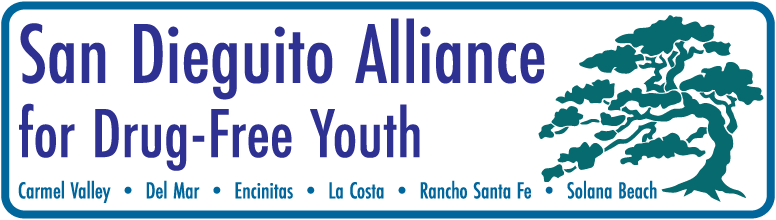 The Truth about VapingVape liquids contain chemicals that can cause short-term and long-term lung damage and other harmful health effectsThe rate of marijuana use by teens is increasingBoth nicotine and marijuana are addictiveBoth nicotine and marijuana have negative effects on brain development and mental healthThe tobacco and marijuana industries use candy-flavors and aggressive marketing to appeal to youthDeadly fentanyl is found in nearly all types of illicit drugs“Protective factors” and communication help to promote healthy choicesContact Kelly McCormick at San Dieguito Alliance:sda4teens@gmail.com, 760-207-2153